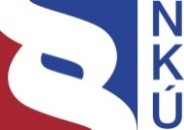 Kontrolní závěr z kontrolní akce 14/40Peněžní prostředky určené na úhradu nákladů pozemkových úpravKontrolní akce byla zařazena do plánu kontrolní činnosti Nejvyššího kontrolního úřadu (dále také „NKÚ“) na rok 2014 pod číslem 14/40. Kontrolní akci řídila a kontrolní závěr vypracovala členka NKÚ Ing. Hana Hykšová.Cílem kontroly bylo prověřit hospodaření s peněžními prostředky určenými na úhradu nákladů pozemkových úprav z kapitoly státního rozpočtu Ministerstvo zemědělství, z Programu rozvoje venkova a dalších zdrojů.Kontrola byla prováděna od srpna 2014 do února 2015.Kontrolovaným obdobím byly roky 2011 až 2013, v případě věcných souvislostí i období předchozí a navazující. Kontrolované osoby:
Ministerstvo zemědělství;Státní pozemkový úřad, Praha;Státní zemědělský intervenční fond, Praha.Námitky, které proti kontrolnímu protokolu podalo Ministerstvo zemědělství, byly vypořádány vedoucím skupiny kontrolujících rozhodnutím o námitkách. K o l e g i u m   N K Ú   na svém VII. jednání, které se konalo dne 18. května 2015,s c h v á l i l o   usnesením č. 6/VII/2015k o n t r o l n í   z á v ě r   v tomto znění:I. Úvodní informaceNárodní strategický plán rozvoje venkova České republiky na období 2007–2013 (dále jen „NSPRV“) zajišťoval vazby mezi cíli rozvoje venkova v České republice (dále také „ČR“) a evropskými strategickými směry prostřednictvím tří strategických rozvojových os: I. Zlepšení konkurenceschopnosti zemědělství a lesnictví, II. Zlepšování životního prostředí a krajiny, III. Kvalita života ve venkovských oblastech a diverzifikace hospodářství venkova.NSPRV byl rozpracován do Programu rozvoje venkova České republiky na období 2007–2013 (dále také „PRV“) jako nástroje pro získání finanční podpory poskytnuté Evropskou unií z Evropského zemědělského fondu pro rozvoj venkova. PRV v ose I. Zlepšení konkurenceschopnosti zemědělství a lesnictví, konkrétně v opatření I.1.4 Pozemkové úpravy (dále také „opatření I.1.4“), definoval čtyři záměry, na které mohli žadatelé čerpat peněžní prostředky:zaměření území a všech polohopisných prvků a další geodetické práce pro vytvoření návrhu pozemkových úprav dle zákona č. 139/2002 Sb.,vytyčení nově navržených pozemků vycházející ze schváleného návrhu pozemkové úpravy dle zákona č. 139/2002 Sb.,vyměření pozemků dle § 21a zákona č. 229/1991 Sb.,realizace plánů společných zařízení na základě schváleného návrhu pozemkových úprav dle § 9 odst. 8 zákona č. 139/2002 Sb.Ministerstvo zemědělství (dále také „MZe“) realizovalo do 31. 12. 2012 pozemkové úpravy prostřednictvím organizačního útvaru Ústřední pozemkový úřad (dále také „ÚPÚ“).Státní pozemkový úřad (dále také „SPÚ“), který byl zřízen k 1. 1. 2013 podle zákona č. 503/2012 Sb., o Státním pozemkovém úřadu a o změně některých souvisejících zákonů, převzal mj. činnosti zrušeného ÚPÚ. ÚPÚ a SPÚ realizovaly pozemkové úpravy ve smyslu zákona č. 139/2002 Sb. prostřednictvím svých územních pracovišť (v kontrolním závěru označovány jako krajské pozemkové úřady), která byla v pozici žadatele o dotaci v rámci PRV.Státní zemědělský intervenční fond (dále také „SZIF“) jako platební agentura na základě usnesení vlády ze dne 23. ledna 2002 č. 102 plnil funkci zprostředkovatele finanční podpory z Evropské unie a národních zdrojů. Dotace poskytoval na základě Pravidel, kterými se stanovují podmínky pro poskytování dotace na projekty PRV, opatření I.1.4 – Pozemkové úpravy (dále jen „Pravidla PRV“).Aby bylo možné zjištěné skutečnosti objektivně vyhodnotit, rozšířil NKÚ kontrolované období v některých souvislostech na období od roku 2003, příp. 2007, do roku 2014, tj. od účinnosti zákona č. 139/2002 Sb., resp. na programové období PRV. V letech 2007 až 2014 bylo na pozemkové úpravy vynaloženo celkem 13 055 mil. Kč.Činnosti související s pozemkovými úpravami prověřil Nejvyšší kontrolní úřad u ÚPÚ, SPÚ a SZIF. Dále bylo ke kontrole vybráno pět krajských pozemkových úřadů (pracoviště pro Jihomoravský kraj, Královéhradecký kraj, Kraj Vysočina, Olomoucký kraj a Plzeňský kraj), kde byla prověřena realizace celkem deseti vybraných komplexních pozemkových úprav (dále také „KoPÚ“). Objem kontrolovaných peněžních prostředků u vybraného vzorku činil 187 mil. Kč, jednalo se o prostředky vynaložené v období let 2003 až 2013 (příloha č. 1).Základní pojmyPozemkové úpravy jsou definovány ustanovením § 2 zákona č. 139/2002 Sb., který od 1. 1. 2013 stanoví: „Pozemkovými úpravami se ve veřejném zájmu prostorově a funkčně uspořádávají pozemky, scelují se nebo dělí a zabezpečuje se jimi přístupnost a využití pozemků a vyrovnání jejich hranic tak, aby se vytvořily podmínky pro racionální hospodaření vlastníků půdy. V těchto souvislostech původní pozemky zanikají a zároveň se vytvářejí pozemky nové, k nimž se uspořádávají vlastnická práva a s nimi související věcná břemena v rozsahu rozhodnutí podle § 11 odst. 8. Současně se jimi zajišťují podmínky pro zlepšení kvality života ve venkovských oblastech včetně napomáhání diverzifikace hospodářské činnosti a zlepšování konkurenceschopnosti zemědělství, zlepšení životního prostředí, ochranu a zúrodnění půdního fondu, vodní hospodářství zejména v oblasti snižování nepříznivých účinků povodní a řešení odtokových poměrů v krajině a zvýšení ekologické stability krajiny. Výsledky pozemkových úprav slouží pro obnovu katastrálního operátu a jako neopomenutelný podklad pro územní plánování.“Předmětem pozemkových úprav jsou všechny pozemky v obvodu pozemkových úprav bez ohledu na dosavadní způsob využívání a existující vlastnické a užívací vztahy k nim. Obvod pozemkových úprav je území dotčené pozemkovými úpravami v jednom katastrálním území a v případě potřeby i v navazující části sousedícího katastrálního území.Pozemkové úpravy jsou zpravidla prováděny formou KoPÚ a zahrnují především tyto činnosti:průzkumné a geodetické práce,vyhotovení soupisu nároků vlastníků pozemků a odsouhlasení těchto nároků,vytvoření plánu společných zařízení,připravení návrhu nového uspořádání pozemků,vydání rozhodnutí o schválení návrhu pozemkové úpravy,vydání rozhodnutí o výměně nebo přechodu vlastnických práv,zápis nového stavu do katastru nemovitostí,realizace návrhu společných zařízení.Rozhodnutí o schválení návrhu pozemkové úpravy – pozemkový úřad rozhodne o schválení návrhu pozemkové úpravy. Rozhodnutí o výměně nebo přechodu vlastnických práv – pozemkový úřad na základě schváleného návrhu pozemkové úpravy rozhodne o výměně nebo přechodu vlastnických práv, o výši úhrady a lhůtě podle § 10 odst. 2 zákona č. 139/2002 Sb., popřípadě o zřízení nebo zrušení věcného břemene k dotčeným pozemkům.Ukončená pozemková úprava – zahrnuje správní činnosti ve smyslu zákona č. 139/2002 Sb. ukončené vydaným pravomocným rozhodnutím o výměně nebo přechodu vlastnických práv.Realizovaná pozemková úprava3 – zahrnuje realizaci společných zařízení vyplývajících ze schváleného návrhu pozemkových úprav.Plán společných zařízení (dále také „PSZ“) – soubor opatření navržených v ukončené pozemkové úpravě, tvoří kostru pozemkových úprav a zahrnuje podle § 9 odst. 8 zákona č. 139/2002 Sb.: a) opatření ke zpřístupnění pozemků,b) protierozní opatření pro ochranu půdního fondu,c) vodohospodářská opatření sloužící k odvedení povrchových vod a ochraně území před záplavami,d) opatření k ochraně a tvorbě životního prostředí, zvýšení ekologické stability.Informační systém pozemkových úprav (dále také „ISPÚ“) – webový portál eAGRI, subportál Venkov, registr Přehled pozemkových úprav (https://eagri.cz/ssl/web/mze/venkov/). ÚPÚ a následně SPÚ zde evidují základní údaje o pozemkových úpravách. NKÚ pracoval s daty z neveřejné části ISPÚ aktualizované ke dni 12. 1. 2015. Pozn.: Všechny právní předpisy uváděné v tomto kontrolním závěru jsou aplikovány ve znění účinném pro kontrolované období.II. Shrnutí skutečností zjištěných při kontrole1. Čerpání peněžních prostředkůRoční čerpání peněžních prostředků určených na pozemkové úpravy v období 2007 až 2014 bylo velmi nerovnoměrné a činilo 1 172 mil. Kč až 2 117 mil. Kč. Na nerovnoměrnost čerpání měly vliv zejména níže uvedené aspekty:Nevhodné nastavení Pravidel PRV, kdy MZe nestanovilo pro příjemce dotace povinnost, aby neprodleně po uzavření smlouvy o dílo se zhotovitelem informoval SZIF o sjednané ceně díla. SZIF alokoval peněžní prostředky určené na předfinancování PRV podle předpokládaných cen projektů doložených v žádostech o poskytnutí dotace. Rozdíl mezi alokovanými prostředky a cenami stanovenými na základě zadávacího řízení činil cca 50 % předpokládaného objemu. Doba, po kterou byly alokované prostředky takto smluvně vázány a nemohly být využity pro realizaci dalších projektů, činila až 19 měsíců.Organizační změny (zrušení Pozemkového fondu ČR a vznik SPÚ k 1. 1. 2013), na základě kterých došlo v letech 2013–2014 oproti roku 2012 k poklesu financování pozemkových úprav z prostředků Pozemkového fondu ČR (dále také „PF ČR“) cca o 320 mil. Kč ročně.Využití rozpočtovaných prostředků na předfinancování PRV v letech 2011 až 2013 pouze z 35 až 61 %.Peněžní zdroje a jejich čerpáníV letech 2007 až 2014 bylo na pozemkové úpravy vynaloženo z více zdrojů celkem 13 055 mil. Kč. Zdroje financování pozemkových úprav a jejich vývoj uvádí tabulka č. 1, grafické znázornění je obsaženo v grafu č. 1.Graf č. 1 – Vývoj a podíl prostředků hrazených z jednotlivých zdrojů 	(v mil. Kč)Tabulka č. 1 – Vývoj čerpání peněžních prostředků na pozemkové úpravy dle zdrojů financování	(v mil. Kč)Zdroj: podklady SPÚ. * Údaj nebyl v době kontroly k dispozici.Prostředky z kapitoly státního rozpočtu 398 – Všeobecná pokladní správa činily 42 % celkových výdajů na pozemkové úpravy za roky 2007–2014. Při jejich čerpání nedocházelo k mimořádným výkyvům, každoročně bylo čerpáno cca 700 mil. Kč.Prostředky Pozemkového fondu ČR byly na financování pozemkových úprav vynakládány do 31. 12. 2012. Po zrušení PF ČR bylo financování částečně zajištěno z rozpočtu nově vzniklého Státního pozemkového úřadu. Přesto v letech 2013 a 2014 došlo oproti roku 2012 k výpadku financování v objemu cca 320 mil. Kč ročně. Prostředky z těchto zdrojů činily 13 % celkových výdajů na pozemkové úpravy za roky 2007–2014. Ostatní zdroje financování pozemkových úprav tvořily prostředky na předfinancování operačního programu Rozvoj venkova a multifunkční zemědělství (do roku 2008), prostředky státního rozpočtu určené na protipovodňovou ochranu (do roku 2012) a prostředky dalších subjektů (např. obce, Ředitelství silnic a dálnic ČR, Lesy České republiky, s. p.). Tyto zdroje se na financování pozemkových úprav v letech 2007–2014 podílely celkově z 11 %.Prostředky na předfinancování Programu rozvoje venkova činily 34 % celkových výdajů na pozemkové úpravy za roky 2007–2014. Rozpočtované peněžní prostředky určené na předfinancování PRV byly ve sledovaném období čerpány velmi nerovnoměrně, a to v rozmezí od 317 mil. Kč do 1 390 mil. Kč ročně, tj. cca 35–100 % rozpočtu. Prostředky PRV poskytoval ÚPÚ/SPÚ prostřednictvím SZIF, a to formou dotace.Tabulka č. 2 – Předfinancování PRV v letech 2007–2014	 (v mil. Kč)Zdroj: průvodní zprávy závěrečných účtů kapitoly 329 – Ministerstvo zemědělství za roky 2007–2013; informace SPÚ. Jednou z příčin nerovnoměrného a nízkého čerpání alokovaných prostředků byl nesoulad mezi cenami projektů uvedenými v dohodách o poskytnutí dotace (zde cena vycházela z předpokládané hodnoty veřejné zakázky stanovené dle ceníku stavebních prací) a cenami uvedenými ve smlouvách o dílo uzavřených se zhotoviteli. NKÚ na vybraném vzorku (příloha č. 2) ověřil, že SZIF se informaci o rozdílu mezi těmito cenami dozvěděl průměrně po 241 dnech, a to z předložené žádosti o proplacení výdajů, příp. z hlášení o změnách. Po tuto dobu byly alokované prostředky vázány a nemohly být využity pro realizaci dalších projektů. K nápravě stavu došlo ze strany MZe až v roce 2014, kdy provedlo změnu Pravidel PRV. SPÚ v roce 2014 čerpal 2,8krát více peněžních prostředků na předfinancování PRV, než bylo průměrné roční čerpání v letech 2008–2013. 2. Cíle pozemkových úpravNSPRV jako jeden ze základních dokumentů strategického řízení a programování v oblasti rozvoje venkova stanovil pro ČR na léta 2007–2013 tyto tři hlavní cíle: zlepšování konkurenceschopnosti zemědělství a lesnictví podporou restrukturalizace, rozvoje a inovací; zlepšování životního prostředí a krajiny podporou ekologicky šetrných způsobů hospodaření s půdou; zlepšování kvality života ve venkovských oblastech a povzbuzení diverzifikace hospodářské činnosti. Hlavní cíle NSPRV byly pro pozemkové úpravy blíže specifikovány v PRV, konkrétně v opatření I.1.4. Nastavené cíle jsou z hlediska plnění velmi dlouhodobé a obtížně měřitelné, což znesnadňuje jejich exaktní vyhodnocení ve střednědobém horizontu programového období. Restrukturalizace pozemků a rozvoj půdního potenciálu; zvýšení konkurenceschopnostiUkončené pozemkové úpravy, zejména identifikace pozemků a jejich vlastníků, slouží jako podklad pro obnovu katastrálního operátu. Navržením optimálního tvaru pozemků a poskytnutím možnosti snadného vytyčení pozemků v terénu vytvářejí podmínky pro racionální hospodaření a pro rozvoj trhu s půdou.Pozemkové úřady v průběhu správního řízení mj. řeší majetkoprávní vztahy, duplicitní zápisy vlastnictví k pozemkům, dávají podnět k dodatečnému projednání dědictví po vlastníkovi, jehož pozemky jsou dotčeny řízením o pozemkových úpravách, a v návrhu nového uspořádání pozemků scelují roztříštěnost zemědělského půdního fondu. Rozhodnutím pozemkového úřadu o výměně nebo přechodu vlastnických práv je pozemková úprava ukončena a slouží příslušnému katastrálnímu úřadu jako podklad pro obnovu katastrálního operátu.NKÚ na vzorku deseti komplexních pozemkových úprav ověřil, že všechny byly řádně zapsány do katastru nemovitostí a na dotčených územích vznikla nová digitální katastrální mapa umožňující kdykoliv snadné vytyčení pozemků v terénu. Vývoj rozsahu realizovaných komplexních pozemkových úprav NSPRV a následně PRV stanovily pro programové období 2007–2013 požadavek na přírůstek ploch s realizovanými pozemkovými úpravami o 8 procentních bodů (dále jen „p.b.“). MZe vykázalo ke dni 31. 12. 2014 splnění tohoto cíle ve výši 13 p.b. – viz tabulka č. 6. Vykazovaná hodnota ale vyjadřovala nárůst ploch s pozemkovými úpravami s vydaným pravomocným rozhodnutím o výměně nebo přechodu vlastnických práv, a nikoli nárůst ploch s reálně provedenými pozemkovými úpravami.V České republice bylo k 31. 12. 2013 celkem 13 054 katastrálních území o rozloze 7 886 707 ha. Provedení pozemkových úprav se nepředpokládá na přibližně 930 katastrálních územích, která svým charakterem nejsou pro pozemkové úpravy vhodná (např. husté osídlení, horské oblasti, CHKO). V ISPÚ bylo ke dni 12. 1. 2015 zapsáno 1 810 pozemkových úprav, které byly ukončeny vydáním pravomocného rozhodnutí o výměně nebo přechodu vlastnických práv. Pozemkové úpravy byly ukončeny na 829 443 ha, což je cca 19 % plochy zemědělské půdy (do roku 2006 na 6 % plochy a v období 2007–2014 na 13 % plochy). V rámci těchto ukončených pozemkových úprav byla v plánech společných zařízení navržena opatření na celkem 86 590 ha. Opatření byla realizována na 7 529 ha (cca 9 %) zamýšlené výměry.Na základě dosavadního vývoje lze předpokládat, že provádění pozemkových úprav bude i bez ohledu na pomalý postup realizace navržených společných zařízení pokračovat několik dalších desetiletí. Zlepšení infrastruktury, včetně zabezpečení přístupnosti pozemků, zlepšení životního prostředí a krajiny a zajištění udržitelnosti vodního hospodářstvíOd roku 1995 došlo v ČR z celkové plochy opatření navržených v PSZ k realizaci pouze 11 % opatření ke zpřístupnění pozemků, 7 % opatření k ochraně zemědělského půdního fondu, 10 % vodohospodářských opatření a 5 % opatření k ochraně a tvorbě životního prostředí. Pomalý postup realizace navržených společných zařízení ukazuje na skutečnost, že předpoklady vytvořené pro naplnění cílů komplexních pozemkových úprav zůstaly ve velké míře nevyužity. V rámci KoPÚ byla od roku 1995 navržena opatření ke zpřístupnění pozemků na ploše 50 889 ha, protierozní opatření na ploše 9 173 ha, opatření ke zlepšení vodního režimu krajiny na ploše 3 424 ha a opatření k ochraně a tvorbě životního prostředí na ploše 23 104 ha. Poměr navržených opatření a skutečně realizovaných opatření v rámci ČR je uveden v tabulce č. 3.Tabulka č. 3 – Poměr navržených a realizovaných opatření v rámci ČR ke dni 12. 1. 2015Zdroj: ISPÚ.Ze zjištěných údajů vyplývá, že nejčastěji jsou k realizaci navrhována opatření ke zpřístupnění pozemků (polní cesty) a vodohospodářská opatření.Pozemkový úřad po projednání se zastupitelstvem obce a se sborem zástupců vlastníků pozemků stanoví s ohledem na potřeby vlastníků a se zřetelem k finančním zdrojům postup realizace společných zařízení vyplývajících ze schváleného návrhu pozemkové úpravy a stanoví priority realizace v daném katastrálním území. Potřeby realizace společných zařízení jsou v jednotlivých katastrálních územích zcela nesouměřitelné a vyplývají z místních podmínek a poměrů. MZe ani SPÚ nemají nastavena kritéria pro výběr konkrétních katastrálních území s ukončenými KoPÚ, kde je možné přistoupit k realizaci společných zařízení, ani kritéria pro výběr prioritních opatření, která budou realizována přednostně. Krajské pozemkové úřady posuzují potřeby v jednotlivých katastrálních územích individuálně.Kontrolou u pěti krajských pozemkových úřadů byly zjišťovány základní údaje o navržených a realizovaných opatřeních z plánů společných zařízení za období 2003–2014. Z celkového počtu 17 495 navržených společných zařízení byly vypracovány realizační projektové dokumentace pro 919 společných zařízení (cca 5 %) a z nich bylo realizováno 488 společných zařízení (cca 3 %). Viz tabulka č. 4.Tabulka č. 4 – Základní údaje o navržených a realizovaných společných zařízeních*Zdroj: podklady SPÚ.*	Tabulka uvádí data o společných zařízeních schválených v komplexních pozemkových úpravách, které byly zahájeny od 1. 1. 2003 a ukončeny rozhodnutím o výměně nebo přechodu vlastnických práv do 31. 12. 2013 – zachycen je stav u pěti vybraných krajských pozemkových úřadů k datu 31. 12. 2014.Pozn.: ŽP – životní prostředí.Ze 488 realizovaných společných zařízení bylo cca 60 % opatření ke zpřístupnění pozemků, 7 % protierozních opatření, 14 % vodohospodářských opatření a 19 % opatření k ochraně a tvorbě životního prostředí. Na realizaci těchto 488 společných zařízení bylo vynaloženo celkem 1 176 mil. Kč, z toho 82 % na opatření na zpřístupnění pozemků, 3 % na protierozní opatření, 13 % na vodohospodářská opatření a 2 % na opatření k ochraně a tvorbě životního prostředí.Graf č. 2 – Počty navržených, vyprojektovaných a realizovaných společných zařízení podle typu opatření u pěti vybraných krajských pozemkových úřadůPozn.: a) opatření ke zpřístupnění pozemků, b) protierozní opatření, c) vodohospodářská opatření, d) opatření k ochraně a tvorbě životního prostředí.Opatření k ochraně zemědělského půdního fondu před erozíNa území ČR je dle údajů Výzkumného ústavu meliorací a ochrany půdy, v. v. i., (dále jen „VÚMOP“) ohroženo cca 50 % orné půdy vodní erozí a téměř 10 % erozí větrnou. Na převážné ploše orných půd ohrožených erozí není prováděna systematická ochrana, která by udržovala ztráty půdy v přípustných hodnotách. Průměrná roční ztráta půdy každoročně tyto hodnoty překračuje, a dochází tak k trvalému úbytku orné půdy.Komplexní pozemkové úpravy jsou základním nástrojem, který řeší problém eroze v celém daném území zpracováním souboru organizačních, agrotechnických a technických protierozních opatření. MZe a od 1. 1. 2013 SPÚ mají možnost sledovat pomocí ISPÚ postup realizace opatření, u kterých jsou investorem. Opatření provedená jinými subjekty nejsou centrálně sledována, protože oznamovací povinnost jiných investorů vůči MZe nebo SPÚ není stanovena.MZe zavedlo ve veřejném registru půdy LPIS vrstvu erozní ohroženosti půd a ve spolupráci s VÚMOP provádí monitoring eroze zemědělské půdy, čímž získává detailní informace o nastalých erozních událostech a škodách na zemědělské půdě. Protierozní opatření schválená v rámci ukončených pozemkových úprav se do této vrstvy erozní ohroženosti nevkládají, a monitoring erozních událostí tak není provázán s pozemkovými úpravami z hlediska preventivní péče o zemědělský půdní fond.Kontrolou dat uložených v ISPÚ a v LPIS a zároveň i fyzickou kontrolou na místě Nejvyšší kontrolní úřad u vybraného vzorku komplexních pozemkových úprav zjistil případy, kdy schválená preventivní protierozní opatření spočívající ve změně využívání půdních bloků (tj. trvalé zatravnění orné půdy) nebyla vlastníky pozemků (v rozporu se schváleným návrhem KoPÚ) v praxi realizována. 3. Ukazatele pozemkových úpravUkazatele výstupu „počet podporovaných projektů“ a „celkový objem investic“ a ukazatel výsledku „nárůst plochy s realizovanými pozemkovými úpravami“, které MZe nastavilo v rámci PRV pro monitorování a hodnocení opatření I.1.4, odpovídají na otázky, kolik projektů bylo podpořeno, kolik bylo celkem proinvestováno a jaká část zemědělského půdního fondu byla zahrnuta a zpracována v ukončených komplexních pozemkových úpravách. Tyto ukazatele nemonitorují průběh ani stav realizace opatření navržených v PSZ a rovněž tak nemají vypovídací schopnost o účinnosti realizovaných opatření.Ukazatel „počet podporovaných projektů“ Nastavený ukazatel byl naplněn. Tento ukazatel vyjadřuje pouze množství dotovaných projektů, nehodnotí jejich náročnost ani dosažení cílů PRV.V rámci opatření I.1.4 na období 2007–2013 mělo být původně podpořeno celkem 1 400 projektů. MZe po schválení monitorovacím výborem PRV tento ukazatel snížilo na 810 projektů, tj. snížení o 42,1 %. Tabulka č. 5 – Ukazatel: „počet podporovaných projektů“Zdroj: výroční zprávy o implementaci PRV, přehled o jednotlivých kolech výzev PRV.K 31. 12. 2014 uzavřel SZIF dohody o poskytnutí dotace pro 810 projektů a do doby ukončení kontroly schválil uzavření dohod u dalších 83 projektů. Ukazatel je v současnosti naplněn.Naprostá většina projektů (92 %) byla zaměřena na realizaci vybraných společných zařízení, kde se jednalo o finančně náročnější projekty. Zbývajících 8 % projektů se vztahovalo k finančně méně náročným projektům (doplnění a vybudování podrobného polohového bodového pole, zaměření skutečného stavu, geometrické a polohové určení obvodu pozemkových úprav, vytyčení a zaměření lomových bodů hranic pozemků, vypracování geometrických plánů). Absolutní hodnota ukazatele „počet podporovaných projektů“ nezobrazuje rozdílnou náročnost jednotlivých projektů a nemá potřebnou vypovídací schopnost ve vztahu k hodnocení dosažení cílů PRV. Ukazatel „celkový objem investic“ Tento ukazatel nebyl k 31. 12. 2014 splněn, ale peněžní prostředky lze v rámci PRV čerpat podle pravidla n+2 i v roce 2015.Ukazatel „celkový objem investic“ ve výši 194 329 tis. € byl na základě návrhu monitorovacího výboru PRV a po schválení Evropskou komisí snížen na 159 033 tis. €. Kontrolou NKÚ bylo ověřeno, že výdaje na pozemkové úpravy byly čerpány nerovnoměrně a ukazatel „celkový objem investic“ nebyl k 31. 12. 2014 splněn. Přesná výše skutečného plnění ukazatele bude známa až po ukončení realizace všech projektů, tj. po 30. 6. 2015. Ukazatel „nárůst plochy s realizovanými pozemkovými úpravami“ Ukazatel byl k 31. 12. 2014 splněn, avšak nastaven byl zavádějícím způsobem, neboť nevyjadřuje výměru ploch, na nichž byla realizována společná zařízení, ale pouze plochu dotčenou pozemkovými úpravami ve fázi vydání pravomocného rozhodnutí o výměně nebo přechodu vlastnických práv. Vzhledem k tomu, že takto nastavený ukazatel nepodává relevantní informace o skutečné realizaci navržených společných zařízení, která jsou zásadní pro naplnění cílů vážících se na racionální hospodaření, ochranu zemědělské půdy, vody a zvýšení biodiverzity a ekologické stability, je jeho vypovídací schopnost ve vztahu k cílům nastaveným v PRV velmi nízká.V rámci opatření I.1.4 na období 2007–2013 byl ukazatel stanoven na 8 p.b.Tabulka č. 6 – Ukazatel „nárůst plochy s realizovanými pozemkovými úpravami“Zdroj: výroční zprávy o implementaci PRV, údaj k 31. 12. 2014 převzat z ISPÚ.4. Informační systém pozemkových úpravV ISPÚ byly Ústředním pozemkovým úřadem, resp. od 1. 1. 2013 jsou Státním pozemkovým úřadem evidovány údaje o pozemkových úpravách a o průběhu realizace navržených společných zařízení, kterou zajišťovaly krajské pozemkové úřady. Údaje jsou uváděny od roku 1995. Podle údajů ISPÚ bylo v ČR ukončeno 1 810 komplexních pozemkových úprav, z toho u 131 není uveden žádný návrh společného zařízení. Kontrolou NKÚ bylo zjištěno, že v rámci těchto 131 pozemkových úprav byla provedena opatření ke zpřístupnění pozemků, protierozní opatření, opatření ke zlepšení vodního režimu krajiny a opatření k ochraně a tvorbě životního prostředí. Dále bylo zjištěno, že v některých případech jsou v ISPÚ uváděny nepřesné nebo neúplné údaje, případně že některá pracoviště nerespektují metodický pokyn pro vkládání údajů do informačního systému a například do předpokládaného rozsahu realizace zahrnují i tzv. cesty doplňkové, u nichž se pouze vytyčují hranice pozemku. Na nepřesnosti v evidenci upozorňovaly již výsledky kontrolní akce NKÚ č. 06/34.Z nepřesné evidence navrhovaných a realizovaných společných zařízení ke zpřístupnění pozemků, protierozních opatření pro ochranu půdního fondu, vodohospodářských opatření a opatření k ochraně a tvorbě životního prostředí není možné určit přesný celkový rozsah provedených prací, a proto je obtížné objektivně vyhodnotit plnění stanovených cílů. 5. Právní úprava pozemkových úprav s vazbou na meziresortní vztahy Právní úprava neumožňuje MZe nebo SPÚ vymáhat po vlastnících pozemků realizaci navržených a schválených organizačních a agrotechnických protierozních opatření. Realizace pozemkových úprav a dopady erozních událostí jsou monitorovány v rámci působnosti MZe, ale nástroje dohledu a případných sankcí za nerealizování schválených opatření jsou v gesci Ministerstva životního prostředí. Krajské pozemkové úřady předkládají navržený plán společných zařízení dotčeným orgánům státní správy, které mohou uplatnit svá stanoviska k tomuto návrhu. Mezi dotčené orgány státní správy patří mimo jiné orgány ochrany zemědělského půdního fondu, vodoprávní úřady a orgány ochrany životního prostředí. Pozemkový úřad po nabytí právní moci rozhodnutí o schválení návrhu pozemkové úpravy předá část návrhu týkající se plánu společných zařízení příslušnému obecnímu úřadu obce s rozšířenou působností. Dotčené orgány státní správy tak získají informace o navrhovaných protierozních opatřeních, opatřeních ke zlepšení vodního režimu krajiny a o navrhovaných opatřeních k ochraně a tvorbě životního prostředí včetně parcelních čísel pozemků, na kterých jsou společná zařízení navržena, a obdrží také informace o vlastnících těchto pozemků.Mezi MZe a Ministerstvem životního prostředí neprobíhá přímá spolupráce nebo koordinace postupu ve věci realizace a kontroly dodržování protierozních a vodohospodářských opatření navržených v pozemkových úpravách.6. Hodnocení realizovaných pozemkových úprav Vyhodnocení cílů NSPRV (tj. zvýšení konkurenceschopnosti zemědělství a lesnictví, zlepšení životního prostředí a krajiny, zlepšování kvality života ve venkovských oblastech a povzbuzení diverzifikace hospodářské činnosti) provádí MZe v rámci průběžného hodnocení PRV pomocí případových studií. Pro oblast komplexních pozemkových úprav byly v roce 2013 vypracovány dvě případové studie, ze kterých vyplývají přínosy KoPÚ zejména pro vlastníky pozemků a pro obce – přínosem je především identifikace pozemků a vypořádání vlastnických vztahů. Ostatní zemědělské subjekty, které hospodaří ve větší míře na pronajatých pozemcích, hodnotí pozitivně zejména vyjasnění vlastnické struktury a zajištění dostupnosti pozemků, resp. zlepšení infrastruktury sloužící zemědělské činnosti.MZe vzhledem k dlouhodobosti a obtížné měřitelnosti nastavených cílů nevyhodnocuje systematicky účinnost opatření realizovaných na základě PSZ v oblasti zlepšení životního prostředí a krajiny, ekologické stability a odtokových poměrů krajiny. Za účelem vytvoření hodnoticího nástroje schválilo MZe projekt Hodnocení účinnosti realizace komplexních pozemkových úprav, který byl realizován v letech 2009–2013 vybranými vysokými školami. Cílem projektu bylo navrhnout metodiku hodnocení účinnosti projekce a realizace pozemkových úprav, ověřit vliv realizace pozemkových úprav na jednotlivé komponenty krajiny a optimalizovat projekci plánu společných zařízení s ohledem na jejich vzájemné propojení.Projekt byl v roce 2013 dokončen a dle závěrečné zprávy byl cíl projektu splněn. Výsledkem je metodika hodnocení účinnosti projekce a realizace KoPÚ a software pro hodnocení účinnosti projekce a realizace KoPÚ.V době dokončení kontroly NKÚ byl software v základní testovací verzi a používal se pouze ve školství. MZe předpokládalo jeho další vývoj na základě podnětů a připomínek odborné veřejnosti, a to jak po stránce obsahové, tak po stránce funkční využitelnosti. Výstupy projektu Ministerstvo zemědělství v době kontroly k praktickému hodnocení komplexních pozemkových úprav nevyužívalo. III. VyhodnoceníProstředky z Programu rozvoje venkova určené na pozemkové úpravy byly v průběhu programového období 2007–2013 čerpány nerovnoměrně, což ve svém důsledku zpomalilo postup realizace schválených pozemkových úprav. Ve snaze dočerpat stanovenou alokaci v letech 2014 a 2015 (tj. čerpání prostředků podle pravidla n+2) došlo v tomto období k vysokému nárůstu čerpání prostředků. Peněžní prostředky vynaložené na zpracování pozemkových úprav byly účelně využity v oblasti vypořádání vlastnických vztahů k zemědělské půdě a scelení půdního fondu, a tedy i návazné obnově katastrálního operátu.V oblasti realizace plánu společných zařízení (tj. v oblasti reálného provádění navržených a schválených opatření) nelze využití peněžních prostředků objektivně vyhodnotit. V mnoha případech zůstává realizace schválených plánů společných zařízení dlouhodobě pouze v teoretické rovině nebo dochází jen k jejich částečné realizaci, tj. provedení několika vybraných prioritních opatření. Neprovedení navržených opatření v celém rozsahu ohrožuje dosažení smyslu a cílů pozemkových úprav a rovněž znemožňuje vyhodnotit přínosy těchto opatření. Cíle stanovené v PRV pro opatření I.1.4 jsou z hlediska dosažení velmi dlouhodobé a obtížně měřitelné, což znesnadňuje jejich exaktní vyhodnocení v rámci programového období, z tohoto důvodu jsou hodnoceny pomocí případových studií. Ukazatele, které MZe nastavilo pro monitorování a hodnocení průběhu pozemkových úprav, nemají vypovídací schopnost o stavu realizace navržených opatření ani o účinnosti pozemkových úprav.Realizace pozemkových úprav, u kterých již bylo vydáno pravomocné rozhodnutí o výměně nebo přechodu vlastnických práv, je velmi pomalá a neúplná. Od roku 1995 bylo v ČR dokončeno pouze cca 9 % ze všech opatření navržených v plánech společných zařízení – součástí těchto plánů byla opatření ke zpřístupnění pozemků, k ochraně půdního fondu, vodohospodářská opatření a opatření k ochraně a tvorbě životního prostředí.Předpoklady vytvořené zpracováním návrhů komplexních pozemkových úprav pro naplnění cílů v oblastech důsledné ochrany zemědělské půdy, zlepšení odtokových poměrů krajiny a minimalizace povodňových škod a stejně tak předpoklady k obnovení struktury krajiny a zvýšení celkové ekologické stability krajiny zůstaly ve velké míře nevyužity.Seznam zkratekČR	–	Česká republikaCHKO	–	chráněná krajinná oblastISPÚ	–	Informační systém pozemkových úpravKoPÚ	–	komplexní pozemková úpravaMZe	–	Ministerstvo zemědělstvíNKÚ	–	Nejvyšší kontrolní úřadNSPRV	–	Národní strategický plán rozvoje venkova České republiky na období 2007–2013 p.b.	–	procentní bodPF ČR	–	Pozemkový fond ČRPravidla PRV	–	Pravidla, kterými se stanovují podmínky pro poskytování dotace na projekty PRV, opatření I.1.4 – Pozemkové úpravyPRV	–	Program rozvoje venkova České republiky na období 2007–2013 PSZ	–	plán společných zařízeníSPÚ	–	Státní pozemkový úřadSZIF	–	Státní zemědělský intervenční fondÚPÚ	–	Ústřední pozemkový úřad VPS	–	kapitola státního rozpočtu 398 – Všeobecná pokladní správaVÚMOP	–	Výzkumný ústav meliorací a ochrany půdy, v. v. i.Příloha č. 1	(v tis. Kč)Zdroj: dokumentace kontrolovaných KoPÚ.* 	Datum ukončení KoPÚ je den nabytí právní moci rozhodnutí o výměně nebo přechodu vlastnických práv.** 	Peněžní prostředky poskytnuté z rozpočtu Evropské unie (bez povinného spolufinancování z národních zdrojů).Příloha č. 2Zdroj: podklady SZIF.* Ve výpočtu použito datum podpisu dohody místo SoD.Dohoda – dohoda o poskytnutí dotace mezi ÚPÚ a SZIF.HoZV – hlášení o změně výdajů.SoD – smlouva o dílo.ŽoP – žádost o platbu.Zdroj financování20072008200920102011201220132014CelkemVPS6638006307006976116996745 474Předfinancování PRV04009195074363174151 3904 384PF ČR/SPÚ15324321834630937351531 746Ostatní zdroje4201822291621782737*1 451Celkem1 2361 6251 9961 7151 6201 5741 1722 11713 055RokUpravený rozpočetSkutečnostRozdíl % plnění rozpočtu200700002008820400420492009919919010020106715071647620117154362796120129153175983520139154145014520141 4041 3901499Druh opatřeníNavrhovaná opatření (ha)Realizovaná opatření (ha) % realizaceOpatření ke zpřístupnění pozemků50 8895 44810,7Protierozní opatření (nezahrnuje organizační a agrotechnická opatření)9 1736336,9Vodohospodářská opatření3 42435810,5Opatření k ochraně a tvorbě životního prostředí23 1041 0904,7Celkem86 5907 5298,7Celkový počet společných zařízeníProcentní vyjádření– z toho:– z toho:– z toho:– z toho:Celkový počet společných zařízeníProcentní vyjádřeníopatření ke zpřístupnění pozemkůprotierozní opatřenívodohospo-dářská opatřeníopatření k ochraně a tvorbě ŽPNavržená společná zařízení17 495100 %52,9 % 8,8 %11,2 %27,1 %z toho:vyprojektovaná9195,3 %56,5 %9,2 %14,8 %19,5 %z toho:realizovaná4882,8 %60,0 %7,2 %13,5 %19,3 %UkazatelUkazatel schválený 2007Ukazatel po změnách 6/2010Ukazatel po změnách 4/2014Uzavřené dohody o poskytnutí dotaceUzavřené dohody o poskytnutí dotaceUkazatelUkazatel schválený 2007Ukazatel po změnách 6/2010Ukazatel po změnách 4/2014k 31. 12. 2013k 31. 12. 2014Počet podporovaných projektů1 4001 210810454810Ukazatel Ukazatel schválený 2007Ukazatel po změnách 6/2010Skutečnost k 31. 12. 2014Nárůst plochy s realizovanými pozemkovými úpravami9 p.b.8 p.b.13,45 p.b.Číslo KoPÚNázev KoPÚDatum ukončení KoPÚ* Výměra obvodu KoPÚ (ha)Krajský pozemkový úřad proVýdaje na KoPÚ do 31. 12. 2013z toho prostředky EU na projekty PRV**2202Nenkovice7. 7. 2009607Jihomoravský kraj26 0858 2102396Šatov19. 4. 20071133Jihomoravský kraj11 0713 6091953Houdkovice6. 10. 2007387Královéhradecký kraj16 1338 0942649Lukavice28. 11. 2008986Královéhradecký kraj21 1069 0482147Mladoňovice12. 2. 2007902Kraj Vysočina23 08402033Bitětice1. 6. 2010276Kraj Vysočina10 1424 7771922Odrlice23. 1. 2007421Olomoucký kraj15 1615 3121933Tučín26. 11. 2007452Olomoucký kraj36 0297 4741999Dražeň24. 4. 2009695Plzeňský kraj20 2959 4032543Hájek u Všerub13. 3. 2009357Plzeňský kraj8 3473 841Celkem:Celkem:Celkem:Celkem:Celkem:187 45359 768Registrační číslo žádostiDatum podpisu DohodyVýdaje dle Dohody (v Kč)Datum podpisu SoDDatum HoZV nebo ŽoPDoba od podpisu SoD a HoZV/ŽoP v měsícíchDoba od podpisu SoD a HoZV/ŽoP ve dnechDatum žádosti o proplaceníSkutečně poskytnutá dotaceProplaceno z ceny v Dohodě (v %)07/0021140a/451/00182128. 4. 20093 371 00022. 6. 20092. 6. 20101234525. 3. 2011801 64023,808/005/1140d/231/00344221. 4. 200915 500 0008. 4. 201030. 11. 2010823622. 11. 20109 690 23662,509/007/1140d/452/00339313. 10. 20104 790 00014. 10. 20107. 1. 201138522. 2. 20112 895 73260,511/014/1140d/564/0059005. 6. 201222 761 00012. 10. 20127. 11. 2013133917. 11. 201310 946 16548,111/014/1140d/564/0050375. 6. 20127 408 68623. 5. 20127. 2. 201392607. 2. 20134 812 27465,011/014/1140d/232/00515314. 6. 201214 930 000*12. 7. 201012. 12. 2012618110. 5. 201312 537 71284,011/014/1140d/232/00661913. 6. 20129 656 8609. 7. 20122. 4. 201392672. 4. 20135 121 08353,011/014/1140d/452/00493514. 6. 201216 000 0006. 9. 201222. 7. 2013113193. 2. 201410 791 67467,411/014/1140d/452/00594114. 6. 201211 369 00028. 8. 20127. 8. 20131134416. 12. 20139 167 75580,611/014/1140d/671/00662412. 6. 201216 359 30313. 8. 20124. 11. 2013133808. 11. 20139 965 62060,912/015/1140d/563/0002863. 10. 201215 995 41027. 9. 201210. 4. 20141956010. 4. 2014 6 369 38539,808/005/1140d/453/0035694. 5. 200910 533 99914. 7. 200925. 8. 2010144071. 11. 20103 855 69336,609/007/1140d/453/00343015. 11. 201016 026 52028. 7. 20119. 5. 2012102869. 5. 2012 6 128 57438,211/014/1140d/452/00527820. 6. 20123 439 05029. 6. 201222. 7. 20131338819. 11. 2013828 79024,112/015/1140d/452/00030217. 10. 20128 176 78411. 5. 201210. 10. 2012515227. 2. 20144 861 83259,507/002/1140d/671/00176316. 5. 20089 242 92222. 9. 200822. 9. 2008007. 12. 20094 318 64846,708/005/1140d/672/00346115. 4. 20099 033 00311. 5. 200926. 10. 2009616830. 9. 20104 968 44855,009/007/1140d/671/0032438. 11. 20109 701 55126. 4. 20112. 5. 2011064. 10. 20113 746 31638,611/014/1140d/671/00646025. 6. 201215 484 88120. 8. 20126. 9. 201211722. 11. 20137 082 56145,712/015/1140d/671/00025916. 10. 20127 481 11324. 7. 201312. 8. 201311914. 4. 20143 891 33452,007/002/1140c/231/00161630. 4. 20082 628 59117. 10. 20088. 7. 2009926429. 7. 2009530 00020,208/005/1140d/232/00369327. 5. 200916 793 28022. 12. 200815. 1. 20101338912. 3. 20107 538 70644,909/007/1140d/231/0034194. 11. 201014 806 11415. 6. 201130. 6. 201111526. 6. 20126 151 78641,511/014/1140d/232/00521314. 6. 201219 100 00027. 8. 201214. 12. 2012410910. 5. 20137 883 70541,312/015/1140d/231/00026210. 10. 20123 385 00020. 9. 201222. 7. 20131030525. 9. 20131 647 29648,707/002/1140d/562/00148116. 4. 200818 106 59929. 9. 20083. 2. 20101649225. 2. 20107 373 54940,708/005/1140c/563/0036739. 4. 20092 499 95210. 3. 201015. 3. 2011123704. 4. 20111 220 24048,809/007/1140d/564/0034433. 11. 201010 501 54019. 10. 20101. 11. 201001327. 4. 20124 035 29738,411/014/1140d/564/00507911. 6. 201212 779 21212. 9. 201219. 3. 2013618810. 9. 20135 926 55846,412/015/1140d/564/00031125. 10. 201246 355 0007. 12. 201219. 6. 2013619424. 4. 201415 676 69633,8Celkem374 216 3707 218180 765 305Průměr z 30 projektů12 473 87982416 025 510    48,3 